Verejná kontrola miestnej samosprávy 2019UPRAVENÝPROGRAM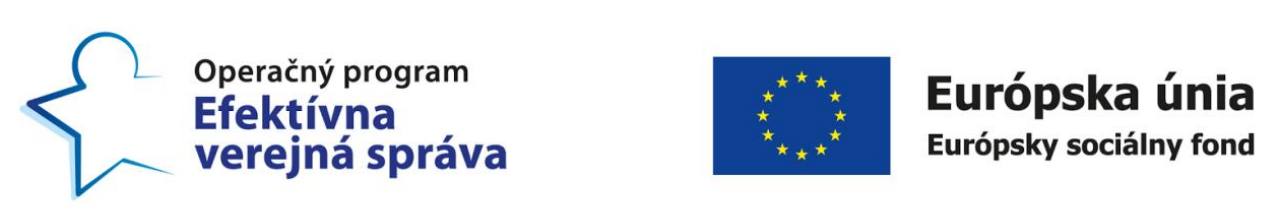 Piatok 19. 7. 2019Piatok 19. 7. 2019Piatok 19. 7. 201917:00 – 18:00Príchod, ubytovanie 18:00 – 19:00Večera19.00 – 19.30Krátke predstavenie účastníkov19:30 – 21:30Večerná diskusia – Dva pohľady na verejnú kontrolu samosprávy: ZMOS vs. ZOMOS (Michal Sýkora, starosta Štrby a dlhoročný predseda ZMOS a Vladimír Špánik, zakladateľ ZOMOS, občiansky aktivista a poslanec OZ Vinodol)Sobota 20. 7. 2019Sobota 20. 7. 2019Sobota 20. 7. 20198:00 – 9:00Raňajky9:00 – 10:30Nové médiá v úsilí o férovejšie a otvorenejšie mestá a obce -praktický návod pre aktivistov a poslancov (Tomáš Kriššák, politológ a expert na nové médiá, Nadácia otvorenej spoločnosti)10:45 – 12:15Čo môžu spraviť občania a samosprávy pre lepšie školy? (Marián Damankoš, Riaditeľ školy a predseda Komisie školstva Prešovského samosprávneho kraja)12.15 – 15.45Obed a prestávka15.45 – 17.15Hodnota za peniaze v samospráve a otvorené dáta vo verejnej kontrole (Ivan Rončak, politológ, Oddelenie Hodnota za peniaze Žilinského samosprávneho kraja)17:30 – 19:00Workshopy, Zdieľanie skúseností účastníkov na zvolené témy19:00 – 20:00VečeraNedeľa 21.7.2019Nedeľa 21.7.2019Nedeľa 21.7.20198:00 – 9:00Raňajky9:00 – 10:00Etické dilemy v samospráve Ľuboš Kostelanský – Transparency International Slovensko10:15 – 12:15Workshop – prípadové štúdie12:15 – 12:30Zhodnotenie a záver seminára12:30 – 13:30Obed